СУМСЬКА МІСЬКА РАДАVІІ СКЛИКАННЯ _______ СЕСІЯРІШЕННЯ			                     Редакція 1	Розглянувши електронну петицію Шевченка Володимира Володимировича  «Заборона використання одноразових поліетиленових пакетів в роздрібній торгівлі та сфері обслуговування», розміщеної на порталі «Єдина система місцевих петицій» (http://e-dem.in.ua/sumy/Petition/View/1459), щодо  заборони використання одноразових поліетиленових пакетів в роздрібній торгівлі та сфері обслуговування,  відповідно до статті 231 Закону України «Про звернення громадян», пункту 4.3 розділу 4 Положення про порядок подання електронних петицій та їх розгляду органами місцевого самоврядування міста Суми, затвердженого рішенням Сумської міської ради від 25 жовтня 2017 року № 2692-МР, частини другої статті 19 Конституції України, ураховуючи, що в органів місцевого самоврядування відсутні повноваження встановлювати заборону обігу товарів на території відповідної адміністративно-територіальної одиниці, а також визначати заходи відповідальності суб’єктів підприємництва  за порушення таких приписів, керуючись статтею 25 Закону України «Про місцеве самоврядування в Україні», Сумська міська радаВИРІШИЛА:1. Не підтримувати електронну петицію Шевченка Володимира Володимировича  «Заборона використання одноразових поліетиленових пакетів в роздрібній торгівлі та сфері обслуговування», розміщеної на порталі «Єдина система місцевих петицій» (http://e-dem.in.ua/sumy/Petition/View/1459).2. Відділу торгівлі, побуту та захисту прав споживачів Сумської міської ради (Дубицький О.Ю.) повідомити Шевченка Володимира Володимировича про прийняте рішення із зазначенням підстав не підтримання електронної петиції.				Редакція 2Розглянувши електронну петицію Шевченка Володимира Володимировича  «Заборона використання одноразових поліетиленових пакетів в роздрібній торгівлі та сфері обслуговування», розміщеної на порталі «Єдина система місцевих петицій» (http://e-dem.in.ua/sumy/Petition/View/1459), щодо  зменшення нанесення шкоди екології та впровадження поступової заборони і відмови від використання поліетиленових пакетів та їх синтетичних аналогів в сфері торгівлі і обслуговування починаючи з 2019-2020 року в межах міста Суми, використання натомість паперових пакетів, тканинних пакетів з природньої сировини, відповідно до статті 231 Закону України «Про звернення громадян», пункту 4.3 розділу 4 Положення про порядок подання електронних петицій та їх розгляду органами місцевого самоврядування міста Суми, затвердженого рішенням Сумської міської ради від 25 жовтня 2017 року                № 2692-МР,  керуючись статтею 15 Закону України «Про охорону навколишнього природного середовища», статтею 25 Закону України  «Про місцеве самоврядування в Україні», Сумська міська радаВИРІШИЛА:Підтримати електронну петицію Шевченка Володимира Володимировича  «Заборона використання одноразових поліетиленових пакетів в роздрібній торгівлі та сфері обслуговування», розміщеної на порталі «Єдина система місцевих петицій» (http://e-dem.in.ua/sumy/Petition/View/1459).Рекомендувати суб’єктам господарювання  у сфері торгівлі пропонувати покупцям альтернативу використанню одноразових поліетиленових пакетів – паперові пакети, багаторазові торбини тощо. Управлінню освіти і науки Сумської міської ради                  (Данильченко А.М.) організувати інформаційно-просвітницьку роботу у школах та дошкільних навчальних закладах щодо негативного впливу на довкілля від використання одноразових поліетиленових пакувальних матеріалів та переваг використання еко-безпечної тари.4. Відділу з організації діяльності ради Сумської міської ради (Божко Н.Г.) оприлюднити дане рішення на офіційному веб-сайті Сумської міської ради.5. Департаменту комунікацій та інформаційної політики Сумської міської ради (Кохан А.І.) організувати роботу з місцевими засобами масової інформації щодо висвітлення інформації про шкідливість пластикової тари та упаковки для довкілля і доцільність обмеження її використання у побуті, переваги використання еко-безпечних пакувальних матеріалів.6. Відділу торгівлі, побуту та захисту прав споживачів Сумської міської ради (Дубицький О.Ю.):6.1. Інформувати керівників об’єктів торгівлі про прийняття даного рішення.6.2. Повідомити Шевченка Володимира Володимировича про прийняте рішення.         7. Організацію виконання даного рішення покласти на заступника міського голови з питань діяльності виконавчих органів ради Волошину О.М.Сумський міський голова						О.М. Лисенко Виконавець: Дубицький О.Ю.____________    _______2018 рокуІніціатор розгляду питання – Сумський міський головаПроект рішення підготовлено відділом торгівлі, побуту та захисту прав споживачів Сумської міської радиДоповідає: Дубицький О.Ю.ЛИСТ УЗГОДЖЕННЯдо проекту рішення Сумської міської ради«Про розгляд електронної петиції Шевченка Володимира Володимировича «Заборона використання одноразових поліетиленових пакетів  в роздрібній торгівлі та сфері обслуговування»Начальник  відділу торгівлі, побуту та захисту прав споживачів					О.Ю. ДубицькийЗаступник міського голови з питаньдіяльності виконавчих органів ради				А.І. ДмітрєвскаяНачальник правового управління					О.В. ЧайченкоСекретар Сумської міської ради 					А.В. Баранов	Проект рішення підготовлено з урахуванням вимог Закону України «Про доступ до публічної інформації» та Закону України «Про захист персональних даних».Начальник відділу торгівлі,побуту та захисту прав споживачів                                   О.Ю. Дубицький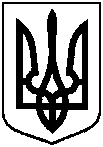 Проектоприлюднено«___»_________ _____ р. від ___________ 2018 року №_____-МРм. СумиПро розгляд електронної петиції Шевченка Володимира Володимировича «Заборона використання одноразових поліетиленових пакетів  в роздрібній торгівлі та сфері обслуговування»